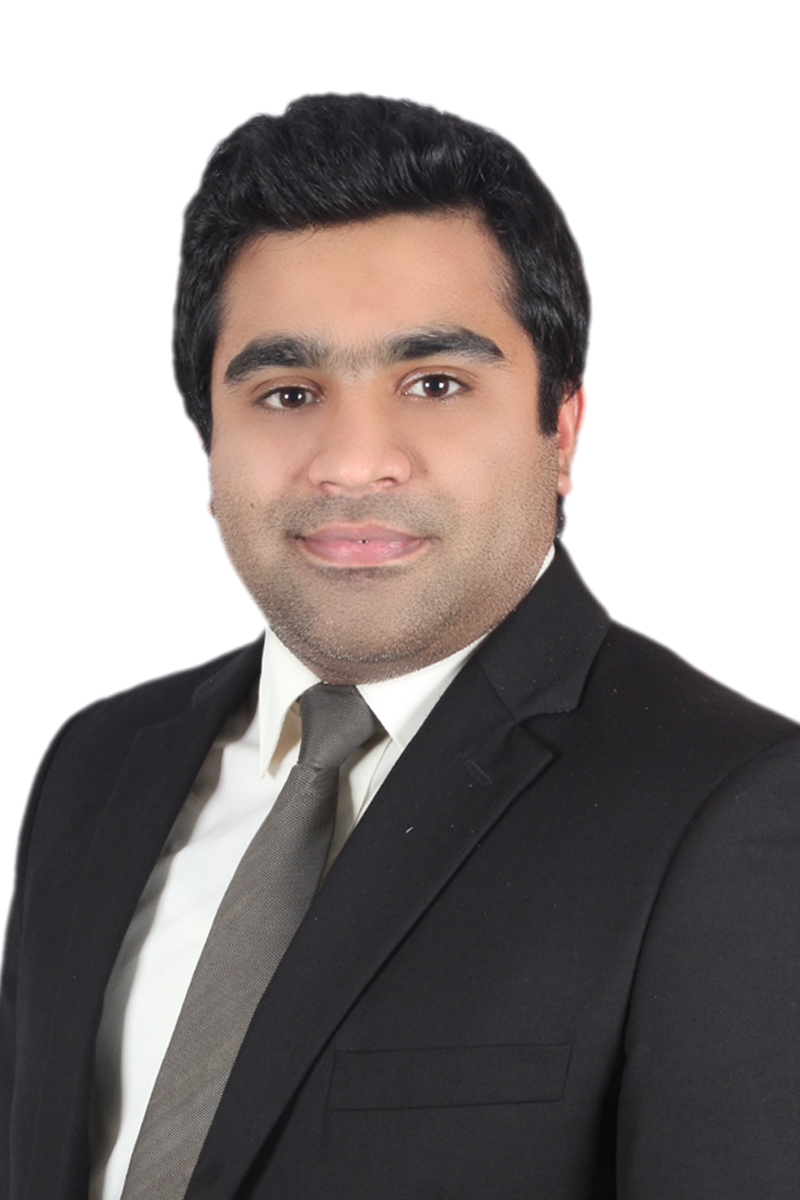 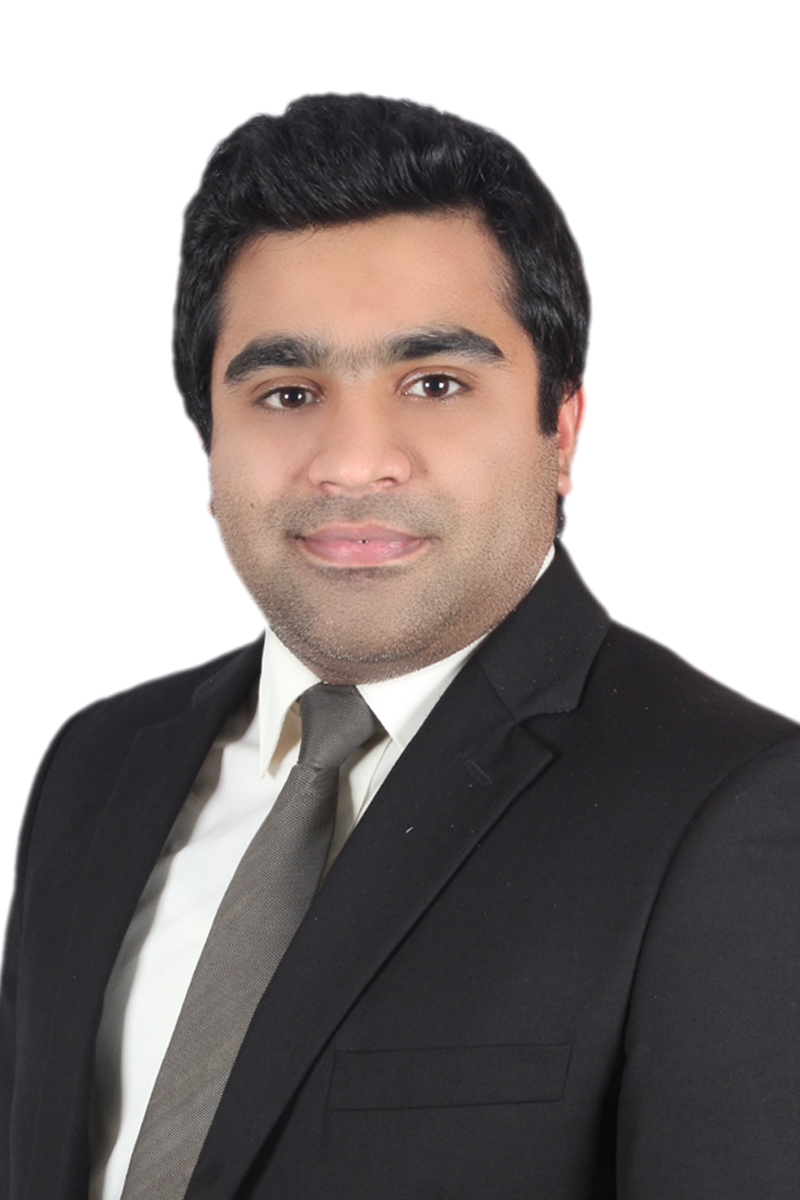 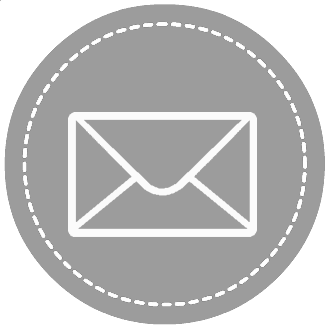 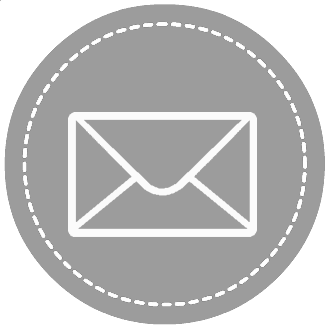 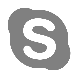 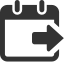 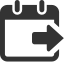                                  SIGNIFICANT INDUSTRIES & CLIENTS PORTFOLIO:FMCG & HypermarketsAgthia Group – Abu Dhabi, UAEMAF Hypermarkets Pakistan (Private) Limited (subsidiary of Majid AL Futtaim Retail LLC UAE)Metro Habib Cash & Carry Private Limited, Pakistan(subsidiary of Metro AG Germany)Makro Habib Pakistan Limited, PakistanService SectorEmirates Driving Company – Abu Dhabi, UAEAccenture Middle East B.V. Abu Dhabi - UAEAlbayrak Turizm Seyahat Insaat Ticaret Anonim Sirketi, Pakistan             (Branch office of Albayrak Turkey)Manufacturing SectorAfri Piping Middle East Industries LLC – Dubai, UAEGulf Lime Co. LLC – Abu Dhabi, UAEEmirates Steel Establishment – Abu Dhabi, UAEGulf Steel Ind Corporation LLC – Abu Dhabi, UAEStar Energy Group Ltd – Abu Dhabi, UAE Fazal Cloth Mills Limited, PakistanFazal Weaving Mills Limited, PakistanAzgard Nine Limited, PakistanJDW Sugar Mills Limited, PakistanTandlianwala Sugar Mills Limited, PakistanAgritech Limited, Pakistan